ПРОТОКОЛ № 4Финальный турнир по футболу III Всероссийской летней Спартакиады инвалидов 2019 годаСтадион « Дружба » г. Йошкар-Ола                                                        « 14  » июля       2019 года.  Начало в 16 часов 00 минут. Освещение  Естественное.            Количество зрителей      100  чел.Результат  матча    9-2        в пользу  команды  «Санкт-Петербург».                                                                   Первой половины   5-0  в пользу  команды  «Санкт-Петербург». Серия ударов с 9-ой отметки нет в пользу команды «-».                          Официальные   представителиПредупреждения игрокам ( Фамилия, Имя,   номер   игрока,     команда,    время,   причины   ) :Удаления       игроков     (  Фамилия, Имя,    номер    игрока,     команда,     время,     причины  ) :Извещение о подаче протеста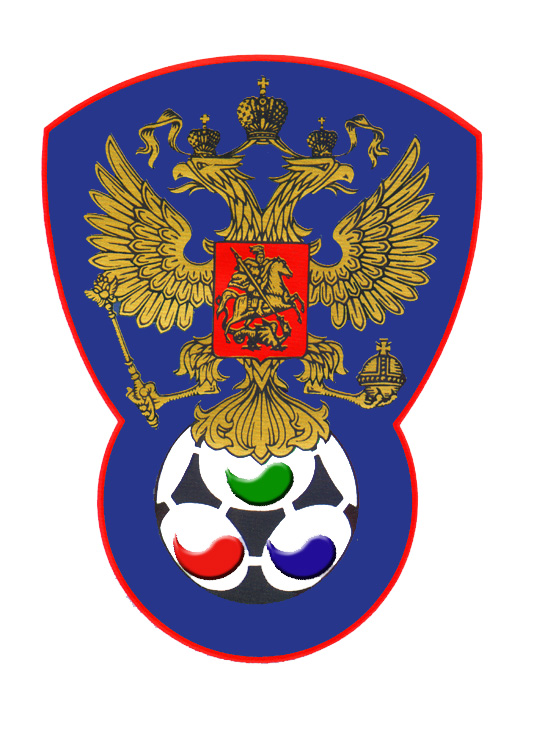 ВСЕРОССИЙСКАЯ ФЕДЕРАЦИЯФУТБОЛА ЛИЦ С ЗАБОЛЕВАНИЕМ ЦП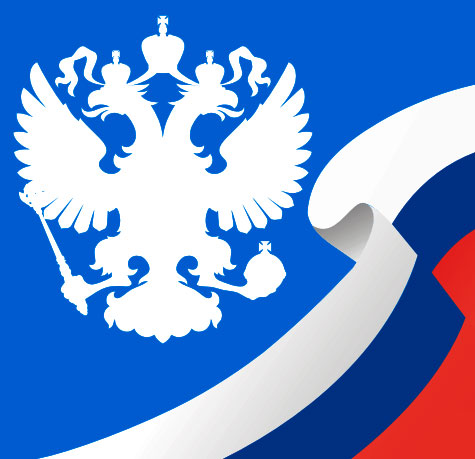 Московская областьСанкт-ПетербургСудейская бригадаФамилия , ИмяКатегорияГородГлавный  судьяБабушкин Григорий1Йошкар-ОлаПомощник № 1Кутюков Павел1Йошкар-ОлаПомощник № 2 Масленников Михаил1Йошкар-ОлаРезервный судьяАммосов Павел1Йошкар-Олакрасныефутболкибелыекрасныегетрычерные№ФамилияИмяКлЗМЗаменыЗамены№ФамилияИмяКлЗМЗаменыЗамены№ФамилияИмяКлЗМ№мин№ФамилияИмяКлЗМ№мин5МамаевКирилл11Мальцев Антон110ПронинОлег23КоневСтепан367ТитовДаниил314ИвукинАрсен12294РазливинскийДавид15ЗемлянкоАлексей114ФоминВладислав27ВедерниковИлья16218ПлахутинРоман23318МихайловДанил211ЕльчаниновАндрей319БалеевАлександр123МакариковИван12ЧерепахаДенис116АпаринМаксим16МакаровРоман21№Фамилия  и  инициалыДолжность№Фамилия  и  инициалыДолжность1	 	Лексин Александр В.Гл. тренер1Герасимов Геннадий Б.Гл. тренер22НетНетНе поступалоГлавный судья_______________(Бабушкин Г.)                  подписьфамилия и инициалыПодпись представителя принимающей команды_______________(Лексин А.В.)                  подписьфамилия и инициалыПодпись представителя команды гостей_______________(Герасимов Г.Б.)                  подписьфамилия и инициалы